POKAZ MODY,,WYCZAROWANY Z ODPADÓW" EDYCJA X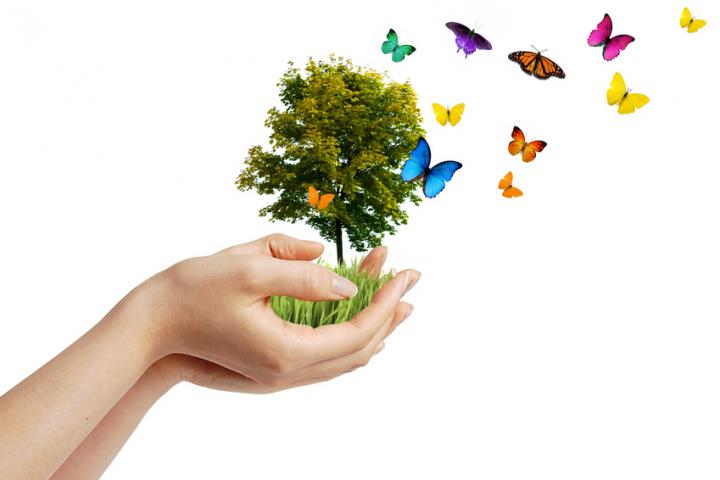 Ekopokaz mody dla klas 1-7 SP i dla chętnych uczniów klas 8Wychowawca:Wyznacza maksymalnie 2 uczestników, którzy będą reprezentowali oddziałZgłasza do dnia 19 kwietnia reprezentantów SP do Karoliny Labus. Uczniowie:Projektują strój z ekoodpadów: gazety, kartki, rolki po papierze toaletowym, foliowe reklamówki, kartony, nakrętki, puszki ... i inne.Następnie tworzą modny strój z krótkim, humorystycznym opisem, który zostanie zaprezentowany podczas pokazu w szkole w dniu 26.04.2024.Wymagania:Strój musi być ekologiczny, pomysłowy, samodzielnie wykonanyKomisja oceni:
- oryginalność stroju i opisu- estetykę
- wkład pracy w przygotowanie stroju i różnorodność materiałów
Cele konkursu:zagospodarowanie odpadów przydatnych do ponownego wykorzystania lub przetwarzania,propagowanie idei czystego środowiska, propagowanie selektywnej zbiórki odpadów w szkole, w domu –w życiu codziennym,zachęcanie dzieci do przedstawiania własnego pomysłu na czyste środowisko poprzez wykonanie stroju z materiałów przeznaczonych do recyklingu. Organizatorzy: Edyta Grabizna-Kusz , Karolina Labus, Magdalena Marcinkowska-Baran